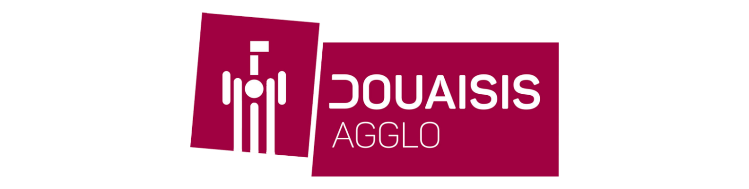 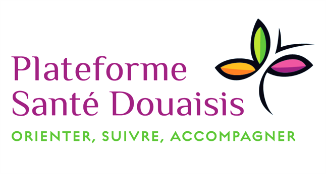 Nom de l’actionStructure qui a créé l’action :NomCoordonnées (adresse, mail (de préférence secrétariat), téléphone)Personnes qui ont créé l’action (facultatif)Noms PrénomsCoordonnéesPublic visé Adultes (parents, papa ou maman, grands-parents …), enfants (âge)Résumé de l’action En quelques lignes, pour que chacun puisse rapidement savoir si cette action peut être déployée dans sa structure.Objectifs de l’actionL’action doit avoir un objectif général d’éducation à l’alimentation, des objectifs plus spécifiques doivent en découler  Préalable à la mise en place de l’action Est-ce que les participants doivent avoir des connaissances particulières ?Animateurs Compétences, rôles…Moyens matériels Outils pédagogiques, salle, tables, chaises, tableau, stylos ….Lieu Type de structure, capacité d’accueil de la salle ou de l’endroit, lieu spécifique (ex : jardin potager)…Durée Spécifier s’il y a des horaires ou une saison de préférenceCoût Achats, rémunération d’animateurs extérieurs à la structure…DéroulementDécrire les étapes de l’actionPetits conseils Perspectives d’ouverture vers d’autres projets Ce projet peut amener à la mise en place d’autres actions ou faire un lien avec des actions existantesPhotos 